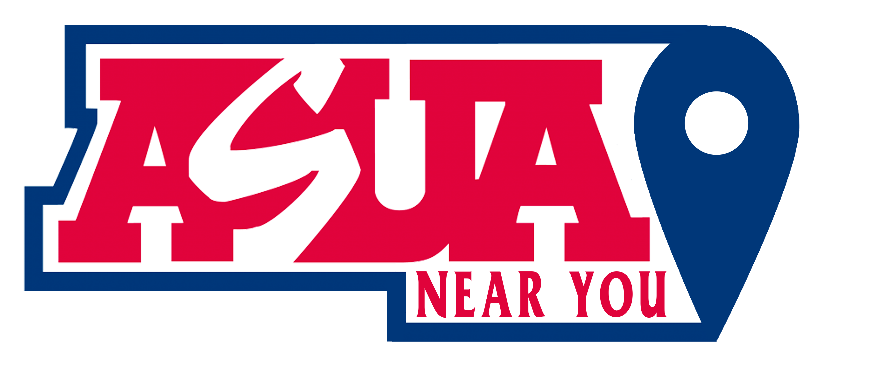 Meeting Agenda 10/14/2022Date: 10/14/2022
Time: 9-10AM (AZ time)
Zoom Meeting ID: 885 9537 8691Roll Call:Kellie Kirsch – President
Madzy LaMonica – AVP
Kayli Hill – Student Involvement Coordinator
Joseph Trombecky – EVP
Nicholas Kuvik – Treasurer
Emily Zgurich – Administrative Assistant
Heidi HopkinsApproval Of Minutes: September 30th, 2022Meeting Agenda:UAZ Marketing TrainingConstitution and By-Law Process ReviewInstagram and HomecomingClubs and Organization Grant InitiativeOtherNotes/Action Items: